Name – Mentor Group –The Social Media Platforms I use–----Workshops attended –----Sexting - Implications & The Law Task – What does your Slogan Say to Sexting and it’s seriousness? Create one…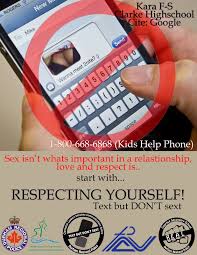 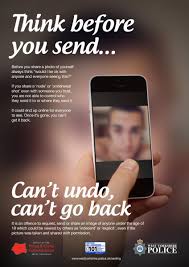 Cyber Abuse/Bullying Task – ‘What is Brodie’s Law?’Follow the link and answer the questions below:Brodie's LawWhat is it?Why do we need it?What should you do if you are being bullied?What should you do if someone else is being bullied?Online Gambling Task – Create an advertisement to oppose this online gambling phenomenon and open the next generations eyes to the possible impacts.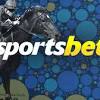 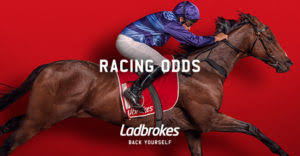 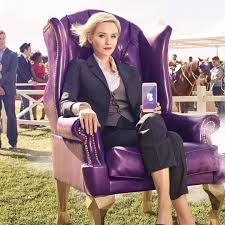 Risks – Start gambling at a young ageHave a big win in the early stages of gamblingAre around gambling often and receive pressure from peers to gamble.Balancing Online Time Task – Creative DrawingStep 1 – Draw an ‘online’ activityStep 2 – Draw 2 productive offline activitiesRepeat!On…              2) Off……….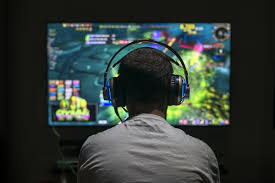 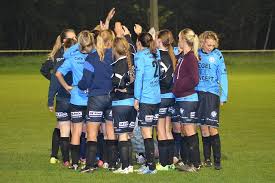 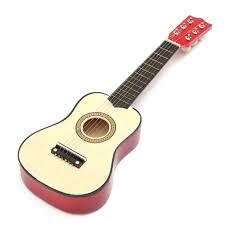 Digital Reputation Task – ‘Mirror, mirror on the wall’ Draw your Mirror and fill it with words to describe the digital reputation you aspire to have.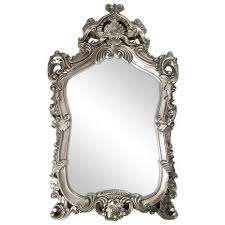 Empathy Challenge Pledge – ‘the ability to understand and share the feelings of another’Task – I will show empathy towards my friends and peers by…….(finish this pledge in your own words)   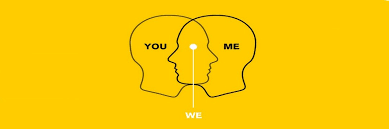 Empathy Challenge Pledge – ‘the ability to understand and share the feelings of another’Task – I will show empathy towards my friends and peers by…….(finish this pledge in your own words)   Empathy Challenge Pledge – ‘the ability to understand and share the feelings of another’Task – I will show empathy towards my friends and peers by…….(finish this pledge in your own words)   